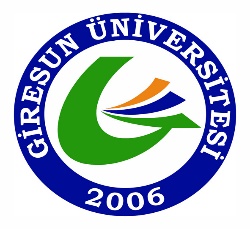 T.C.GİRESUN ÜNİVERSİTESİŞEBİNKARAHİSAR SAĞLIK HİZMETLERİ MESLEK YÜKSEKOKULU GÖREV TANIMI FORMUT.C.GİRESUN ÜNİVERSİTESİŞEBİNKARAHİSAR SAĞLIK HİZMETLERİ MESLEK YÜKSEKOKULU GÖREV TANIMI FORMU  YÜKSEKOKUL  YÜKSEKOKUL  YÜKSEKOKUL  Görevi  Görevi  Görevi: PERSONEL BÜROSU: PERSONEL BÜROSUA-A-A-SORUMLULUKLARSORUMLULUKLAR01-01-01-Yüksekokul kurullarının toplantı zabıtlarını yazar ve arşivlerYüksekokul kurullarının toplantı zabıtlarını yazar ve arşivler02-02-02-Personelden gelen dilekçeleri kabul eder ve yüksekokul sekreterini bilgilendirir.Personelden gelen dilekçeleri kabul eder ve yüksekokul sekreterini bilgilendirir.03-03-03-Yüksekokul Akademik ve İdari personelin kıdem yıllarını düzenler ve Muhasebe Birimine çıkartır.Yüksekokul Akademik ve İdari personelin kıdem yıllarını düzenler ve Muhasebe Birimine çıkartır.04-04-04-Yüksekokul Akademik personelinin görev uzatımını hazırlar ve takip eder.Yüksekokul Akademik personelinin görev uzatımını hazırlar ve takip eder.05-05-05-Yüksekokul Akademik ve İdari personelin yıllık izinlerini hazırlar ve takip eder.Yüksekokul Akademik ve İdari personelin yıllık izinlerini hazırlar ve takip eder.06-06-06-Yüksekokul sekreterinin yönlendirdiği kurum içi ve kurum dışı yazışmaları hazırlar ve takip eder.Yüksekokul sekreterinin yönlendirdiği kurum içi ve kurum dışı yazışmaları hazırlar ve takip eder.